Archidiocesi di Cagliari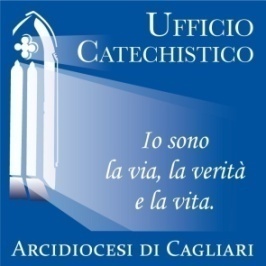 Ufficio Catechistico DiocesanoApostolato BIBLICOPrendi e leggiLa Parola di Dio per la nostra vita. Percorso formativo per animatori biblici e catechisti.Aula Magna, Seminario Arcivescoviledalle 16.30 alle 18.30È necessaria l’iscrizione entro il 25 Ottobre 2014 e comprende la quota di euro 5 a sostegno delle spese per l’iniziativa.Per iscrizioni e informazionitel. 07052843216; cell. 3661504634www.ufficiocatechisticocagliari.ituffcatechistico@diocesidicagliari.it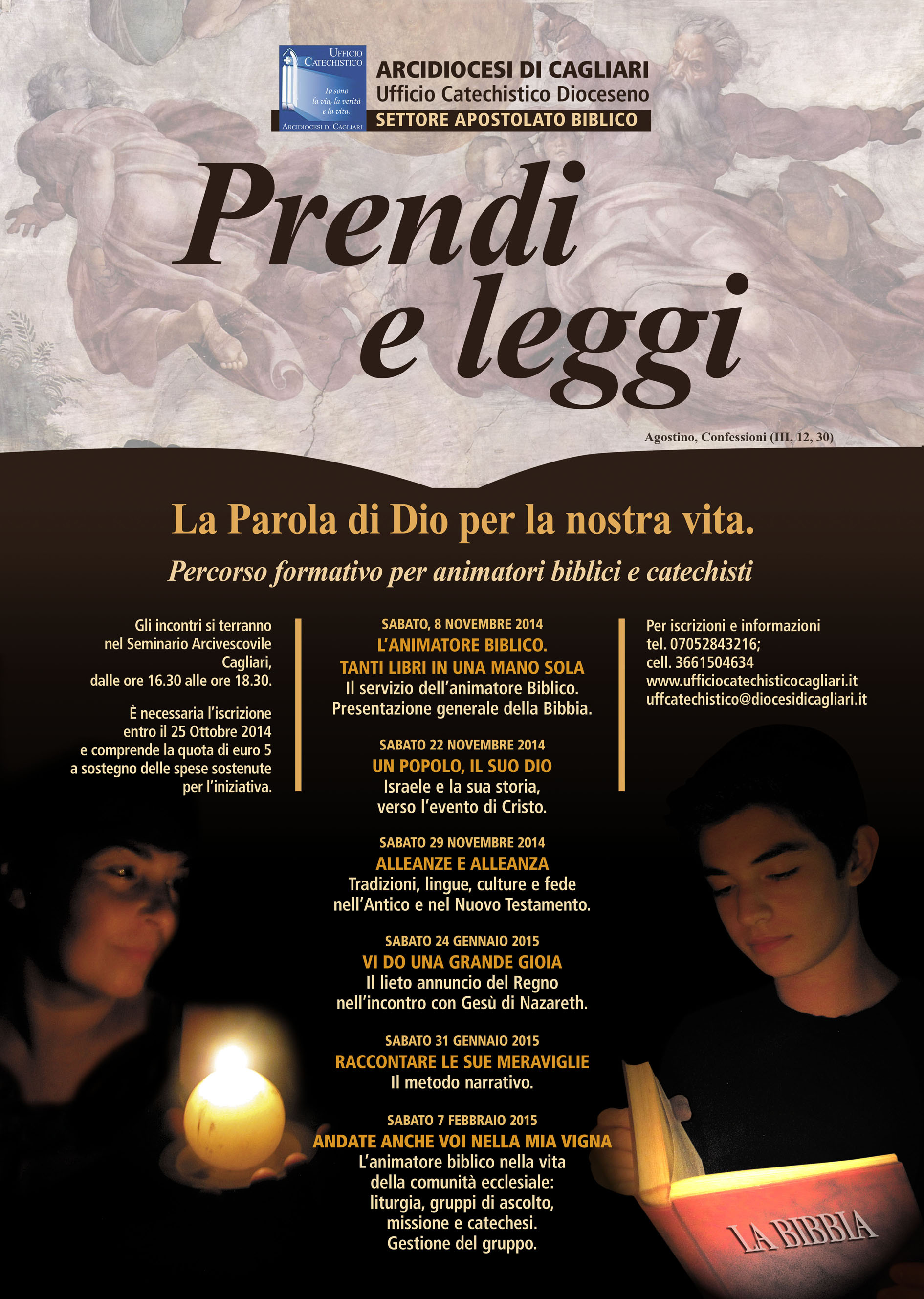 Sabato, 8 Novembre 2014 L’Animatore Biblico.Tanti libri in una mano sola. Il servizio dell’ animatore Biblico.Presentazione generale della Bibbia.Prof. Michele Antonio CoronaSabato, 22 Novembre 2014Un popolo, il suo Dio. Israele e la sua storia, verso l’evento di Cristo.Mons. Mario LeddaSabato, 29 Novembre 2014Alleanze e Alleanza. Tradizioni, lingue, culture e fede nell’Antico e nel Nuovo Testamento.Prof. Fabrizio DemelasSabato, 24 Gennaio 2015Vi do una grande gioia. Il lieto annuncio del Regno nell’incontro con Gesù di Nazareth.Mons. Arrigo Miglio, arcivescovo di CagliariSabato, 31 Gennaio 2015Raccontare le sue meraviglie.Il metodo narrativo.Don Andrea SecciSabato, 7 Febbraio 2015Andate anche voi nella mia vigna. L’animatore biblico nella vita della comunità ecclesiale: liturgia, gruppi di ascolto, missione e catechesi. Gestione del gruppo.Diac. Raffaele Altieri